Наши выпускники. Землячество.Парамонов Александр Сергеевич.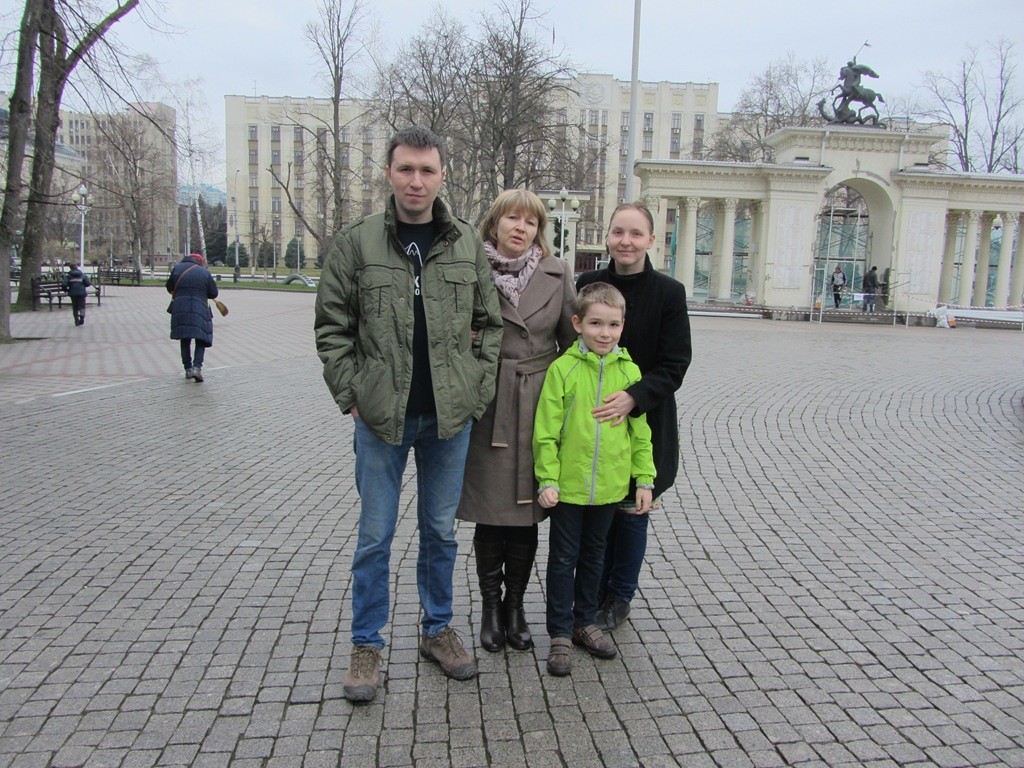 Выпускник школы Парамонов Александр – сын учителя информатики , выпускницы нашей Дергачевской восьмилетней школы №2 Ольги Николаевны Парамоновой, которая за добросовестный труд награждена Почетной грамотой Министерства образования Саратовской области и значком  «Почетный работник общего образования. Александр - ее старший сын, окончил нашу Дергачевскую девятилетнюю школу №2. Учился он блестяще, особые успехи проявил в математике и информатике. Александр неоднократный победитель районных и региональных олимпиад и конкурсов по математике. Он   закончил 9 классов нашей школы с отличием, а среднюю школу с серебряной медалью. После окончания школы поступил в Московский Государственный университет им. М. Ломоносова. Закончил МГУ с красным дипломом, затем – с отличием аспирантуру. Он стал единственным представителем страны, который на английском языке защищал свою научно-исследовательскую работу в Греции. За успешную экспериментальную научную работу в области биоинженерии  получил Благодарственное Письмо от Президента Российской Федерации.Его диссертационная работа вошла в сборник  21-я Международная Пущинская школа-конференция молодых ученых «БИОЛОГИЯ - НАУКА XXI ВЕКА»  и в научном сборнике в Дании. 10th FENS Forum of Neuroscience. Denmark, 2016. Programme book Мы гордимся молодым перспективным ученым!Мы гордимся выпускником нашей школы!!!!!